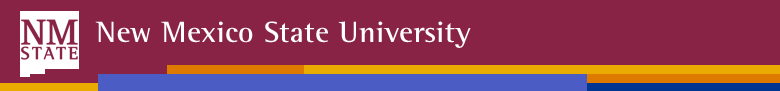 MOLECULAR  BIOLOGY  &  INTERDISCIPLINARY  LIFE SCIENCES  GRADUATE  PROGRAM  (MBIL)New Mexico State UniversityGraduate  Student  Handbook2023 - 2024A Student Guide to Graduate Studies in Molecular Biology & Interdisciplinary Life Sciences (MBIL)General DefinitionsAdmissions Policies All students are admitted to the Molecular Biology & Interdisciplinary Life Sciences Graduate Program (MBIL) on a competitive basis, with preference given to Ph.D. level students.  Previous course records and GPA standings, letter of interest from the applicant, and letters of reference (plus TOEFL scores of foreign applicants) are weighed heavily during the selection process.  Preference is given to candidates who have identified an NMSU advisor, and whose applications are supported by that advisor.  The number of openings in any given semester or academic year normally is determined by the number of assistantship positions available to be awarded.  Applicants are not admitted without a source of first-year financial support.  Thus, there are cases where qualified applicants are rejected due to a lack of stipend support.  Requests for transfer of major to MBIL Program by students already accepted to the NMSU Graduate School under a different major will be considered after a review of the student's rationale for the transfer request, current academic standing, source of financial support, and consent of current advisor.  Foreign Student Requirements In addition to attending the NMSU Graduate School Orientation Program for new students and/or the International Teaching Assistants Training Course, new foreign students must satisfy NMSU requirements for English language competency.  This may entail enrollment in one or more speaking and writing courses.  Core Courses 	(All students are required to complete the following three Core Courses before the Qualifying Exam)  - MOLB / BIOL 	520, Molecular Cell Biology  - MOLB / BCHE	545, Molecular and Biochemical Genetics   - MOLB / BCHE 	542, Biochemistry I.    OTHER REQUIRED COURSES BY ALL STUDENTS:                 Recommended prerequisites, or their equivalents, for the Core Courses:   Prerequisite for MOLB 520  MOLB / BCHE 	542 	Biochemistry I  or BCHE 395		Biochemistry	  Prerequisites for MOLB 542 BCHE  395	Biochemistry - with committee/instructor consent or equivalent or CHEM 314	Organic Chemistry   Prerequisites to MOLB 545  MOLB / BCHE 542	Biochemistry ICHEM 396		Biochemistry and BiotechnologyGENE 486		Genes and Genomes or BIOL 478		Molecular Biology of Microorganisms  Ph.D. Candidates entering the program with prior background may have one or more of these courses waived by the student's committee with approval of the MBIL director.   Tier II Courses Other Course Requirements and CompetenciesIn addition to the Core Courses and Tier II molecular biology course requirements identified above, all students will take courses as recommended by the student's committee. All students are also expected to have competency in statistics equivalent to E ST 505, Statistical Inference, to have knowledge of computer software applications, and to complete the appropriate number of lab rotation and seminar courses as outlined in the section below.  Graduate Minors The MBIL Program offers formal graduate minors in Molecular Biology or Bioinformatics.  A minimum grade of B is required in all courses to be counted toward the respective minor.  At least one member of the student's graduate committee must be a faculty member approved as a MBIL active participant (see Graduate Catalog listing of faculty under Molecular Biology & Interdisciplinary Life Sciences).  Molecular Biology Minor consists of 10 credit hours including: MOLB 545 Molecular and Biochemical Genetics, 3 credits   MOLB 590 Research seminar, 1 credit   MOLB 520 Molecular Cell Biology, 3 credits  OR MOLB 542 Biochemistry I, 3 credits   any Tier II course or Core Course, 3 credits     Bioinformatics Minor --(Offered jointly with computer science)  Lab Rotations / Research Discussions (MOLB 597) All entering students must enroll in MOLB 597, Lab Rotations/Research Discussions, for at least 1 credit (and up to 3 credits) in their first semester.  All entering students are expected to introduce themselves to the MOLB faculty and continuing students upon their arrival.  It is also important for the entering student to be exposed to research techniques and opportunities for research project areas, so they can identify specific research problem(s) suitable for development into their thesis or dissertation topic.   As a part of MOLB 597, entering students who have not yet identified and been accepted by a major advisor will be required to circulate through several (typically three) different labs working on assigned research techniques or problems.  The labs identified for this rotation, and the student in consultation with the MBIL Director will determine the specific number of credit hours.  Nominally, 1 credit hour represents a minimum effort of 4 hours/week of research activity.  By the end of the semester, the student should have identified a major advisor and a thesis/dissertation topic.  Alternatively, entering students who already have identified and been accepted by a major advisor will consult with their the MBIL director and their major advisor to determine the manner in which MOLB 597 will be satisfied.  Depending on the background of the student and the intended nature of the research topic, (i) a lab rotation (typically through one to three labs), (ii) discussions of faculty research programs (typically with three to six faculty), (iii) an independent research problem in the major advisor's lab, or (iv) a combination of these activities.  MOLB 597 is S/U graded.   Certification of Lab Rotations/Research Discussions By the end of his/her first semester, it is the responsibility of each new student to submit the completed form to the MBIL Program Director and Program Office.  The form should be signed by the appropriate faculty members and student and certified by the student's major advisor to obtain a grade for MOLB 597.   Advisor and Graduate Committee   Molecular Biology & Interdisciplinary Life Sciences Program is a research-intensive discipline that requires a substantial commitment of time and financial resources.  The pursuit of graduate study in MBIL therefore requires a particularly strong and mutually respectful relationship between the graduate student and the faculty member who serves as the student's graduate advisor, and typically provides laboratory space and other resources to support the student's research work.   Incoming graduate students are expected to have identified one or more MBIL faculty members with whom they may be interested in working by the time they arrive on campus, and to meet and discuss their interests with relevant faculty once they arrive.  By the end of each graduate student’s first semester, each student will either select an advisor from among the MBIL faculty or be assigned an interim advisor until they are able to make an informed selection.  It is the student's responsibility to identify a member of the MBIL faculty willing to serve as his or her graduate advisor, and to obtain that faculty member's agreement to serve in an advisory capacity.  Students must realize that the ability of a faculty member to serve in an advisory capacity may be limited by resources, laboratory space, or commitments to other students, and that agreement by a faculty member to serve as advisor involves a commitment by the student to perform research work in that faculty member's laboratory at an appropriate level of effort.  Failure to identify and obtain the agreement of a MBIL faculty member willing to serve as advisor by the end of the first year in the MBIL program may result in dismissal from the program.  After the major advisor has been selected, the student in consultation with the major advisor should form a graduate committee.  Please refer to the Graduate Catalog for complete guidelines and options for determining the composition of the graduate committee.  Typically, a master's candidate graduate committee will include a total of three members:  the major advisor (chair of the committee), a MBIL faculty member.   one additional faculty member approved as a MBIL active participant (see Graduate Catalog list of faculty under Molecular Biology & Interdisciplinary Life Sciences).   another graduate faculty member who is not a member of the MBIL active participants list nor a member of the major advisor's home department (nominated as the Dean's Representative).     If a minor is declared, at least one member of the graduate committee must represent the minor area (may also be the Dean's Representative if not from the home department of the major advisor), which in some cases will increase the size of the committee by one.  A doctoral candidate graduate committee typically includes a total of four members: the major advisor (chair of the committee), a MBIL faculty member   one or two additional faculty members approved as MBIL active participants   one faculty member representing the minor area or a related area of study when appropriate   one graduate faculty member who is not a member of the MBIL active participants list nor a member of the major advisor's home department (nominated as the Dean's Representative). Beginning with the second semester, each graduate student is expected to meet with his or her committee at least once per academic year to review progress toward your degree.  The results of this committee meeting must be reported to the MBIL Program Secretary no later than July 15th of each year, using the Graduate Student Progress Evaluation Form.  It is the student's responsibility to schedule the committee meeting and deliver the signed Graduate Student Progress Evaluation Form to the MBIL Program Secretary in a timely manner.Laboratory ResearchAll MBIL students are expected and required to carry out laboratory research in the laboratory of their advisor, or in a collaborating laboratory if specified by their advisor and committee.  The MBIL Program does not offer a non-thesis degree option.  Molecular Biology & Interdisciplinary Life Sciences  is a hand-on science.  All students are expected to develop competence and expert-level skills in laboratory and computer methods to complete their thesis or dissertation research. Students supported by Research Assistantship or Fellowship funds are expected to devote at least 20 hours per week during the academic year and full time during the summer to research work.  Students supported by Teaching Assistantships or other sources of funding, including their own resources, are expected to establish acceptable levels of research effort with their advisors.   All students are required to complete safety training as required by their advisors or by general NMSU regulations. Student Laboratory Transition Student lab transition can be initiated by student or professor.  All transitions must be approved by the MBIL Director.The process of identifying a new lab must be accomplished within 3 months or 1 semester.Students can complete a rotation during the transfer period if a rotation was not done upon entering the program and if they have been in the program less than 2 years.The MBIL Program will continue to fund the student during the transition and if accepted into another laboratory if the student adheres to the laboratory transition policy.The Molecular Biology & Interdisciplinary Life Sciences Student Progress Committee, or Program Director, will facilitate the transfer by assisting to identify potential PIs that would be willing to take the student on and providing that information to the student.  The 3-month period begins upon delivering the names to the student.If the student does not confirm a PI within a 3-month period, the director is authorized to terminate funding for the student and termination from the program.  If the student is currently supported by the MBIL Program, MBIL will continue to fund the student during the transition.  MOLB 590 Seminars (Brown Bag Discussions) All MBIL graduate students are required to participate in MOLB 590, Discussions in Molecular Biology, by enrolling in this course once per year and are expected to attend each weekly seminar.  The format for these seminars are determined by the instructor. Typically, the seminar time is informal, providing an introduction and background to the research problem, a statement of specific research objectives, a discussion of results obtained to date, and an outline of future steps required in the experimentation. Each student will present at least once per academic year during their graduate studies.  The first 590 seminar given by a new student may summarize a previous research experience or present a thesis/dissertation research proposal.  Audiovisual aids that facilitate communication and discussion are expected.Topics (MOLB 550) and Advanced Topics (MOLB 650) in Molecular Biology, and Special Topics in Molecular and Cellular Biology (MOLB 450) Courses that are not taught on a regular basis, or special courses or lecture series offered on a one-time only basis, will be offered under MOLB 450 (for undergraduate and master's degree students), MOLB 550 (for master's degree students) or MOLB 650 (for Ph.D. degree students).  When appropriate and approved by the student's committee and the MBIL director, these courses may be considered for substitution for a "Tier II Course" requirement.  Return to Student Guide Table of Contents  Individualized Research Credits (MOLB 598 and MOLB 698) MOLB 598, Special Research Programs, may be used by continuing students for individual investigations, experimental or theoretical, as approved by the student's committee and a sponsoring MBIL faculty instructor.  MOLB 598 work will be letter graded, and a written summary must document the work performed for MOLB 598 credit.  In addition, MOLB 698, Advanced Research Projects, may be used for individualized special research assignments by continuing doctoral students with approval of the student's committee and a sponsoring MBP faculty instructor.  MOLB 698 will be S/U graded.Criteria for Milestones and Examinations for the Degree:  Master of ScienceMinimum Grades and Credit Hours Each undergraduate deficiency course (see form No. 3 in the back of this Guide) and each Core Course must be passed with a minimum grade of B.  An overall grade point average of 3.0 minimum must be maintained.  M.S. candidates can expect to earn a degree with a minimum of 30 credits, including 6 credits of thesis research and 21 credits in course work as follows: 9 credits, "Core Courses"; 9 credits, "Tier II Courses"; 1 credit, MOLB 597 Lab Rotation; 2 credits (1 credit/year), MOLB 590 Brown Bag Seminars; other credits as recommended by the student's committee.  There is no non-thesis option currently offered in MBIL for majors.Core Courses Completion and Course Plan: M.S. There is no Core Examination for M.S. candidates.  However, upon successful completion of the core courses, the student will convene his/her committee for approval of the "Application for Admission to Candidacy for Master's Degree" form (No. 5 in the back of this Guide) with the course plan and proposed thesis title.Thesis Proposals The thesis proposal will be developed in conjunction with the student's major advisor.  It will include a thorough review of the relevant literature, a statement of goals and specific objectives, an outline of the experimental plan for accomplishing the stated objectives, and a complete list of references.  The proposal will be used as a guide for the thesis research and the content may be modified as needed with the approval of the major advisor.  The final version will be typed, double-spaced.  Committee review and approval of the proposal is intended to assure that the scope and nature of the research is meritorious of a thesis when completed.  The proposal must be rewritten as deemed necessary to meet the satisfaction of the major advisor and the committee with respect both to content and to readability and clarity in the use of the English language.  The student is then encouraged to use the proposal as a first draft of the thesis itself, and to add sections on materials and methods, results, and discussion as each major experiment is performed and completed.MOLB 599 (Thesis Research Credits) All M.S. candidates must enroll for at least 6 credits of MOLB 599, Master's Thesis.  Only 6 credits of MOLB 599 may be counted toward official degree credit, but the student may register for additional credits to maintain full-time status.  This research activity is directly related to the thesis.Thesis Formats The Graduate School has rigorous requirements for the thesis format, which must be followed.  A thesis may include chapters based on previously published or in press journal articles generated from the thesis research, in conformance with the guidelines described elsewhere in this Guide for dissertation formats; but this event is not frequent.  A thesis may be submitted in a form suitable for submission to a journal, as long as the Graduate School requirements are satisfied.  See the Graduate School publication, "Guidelines for Preparing a Thesis or Dissertation."Final Examination: M.S. Please be aware of the deadlines for final exams, etc. for graduation as published by the Graduate School.  The final examination is immediately preceded by a public 30- to 45-minute seminar summarizing the thesis research.  The committee is then convened for a rigorous oral defense of the thesis.  The defense of the thesis may lead to additional questions regarding the student's disciplinary knowledge base, but this is not a requisite of the exam.  In special cases, this exam may also serve as the qualifying/core examination for the Ph.D. degree with pre-approval of the committee and the MBIL director.  The Graduate School form to schedule the final exam must be filed at least 10 working days in advance.  Upon successful completion of the final exam, the MBIL director should sign the Graduate School clearance document as department head.  In most cases, the home department of your major advisor will also want a copy of your thesis for their departmental library.  Please check with the department head of your major advisor's department to verify they want a departmental copy, and if so, the home department should reimburse you for the additional costs of the fourth copy (please verify in advance).  In these cases, the student should request four (4) signed copies of the thesis from ProQuest, rather than the three copies indicated by the Graduate School.  (The required first three copies are distributed to MBIL Program, Graduate School, and NMSU Library.)Molecular Biology & Interdisciplinary Life  Sciences  Degree Plan Checklist*   Master of Science Degree Candidates  Before, or at Start of First Semestersign paperwork for receiving financial support through teaching (TA) or research (RA) assistantship (if applicable)attend NMSU Graduate School Orientation Program for new studentsregister for courses after consulting with Molecular Biology & Interdisciplinary Life Sciences Program (MBIL) Director and/or major advisorreceive teaching assignment (for TA's)First Semesterinitiate formal course-workattend Molecular Biology brown bag discussion meetings (MOLB 590) on Wednesdays at 12:30 pm rotate through several laboratories of professors for research orientation (MOLB 597; labs are your choice after consultation with the MBIL Director and/or major advisor) and submit form upon completion.choose a faculty major advisor (if not already identified)Second Semestercontinue course work and enroll in brown bag discussions (MOLB 590)initiate independent research with guidance of major advisorsubmit draft(s) of written thesis proposal to major advisor; revise as neededform a master's committee with your major advisor,meet with committee to discuss thesis proposal; submit committee report with MBIL program administrative assistant.Obtain committee approval of thesis proposalFirst Summerfollowing completion of core courses, file "Application for Admission to Candidacy for Master's Degree" form with committee approvalcarry on independent research work full-timeThird Semestercontinue course workcontinue attending MOLB 590 seminarcontinue independent research workstart writing thesis (if you have not already started)Fourth Semester (Last Semester)—Second Summer if not finished during fourth semestercomplete formal course workpresent second MOLB 590 seminarcomplete research and continue writing thesismeet with committeefile "Application for Diploma"complete writing of thesis and any last-minute experimentspresent 30- to 45-minute public seminar as part of thesis defensedefend thesis in Final Exam; paperwork due in Graduate School 10 working days in advance*This timetable is idealized for those students entering the program in the Fall semester. Certain examination schedules and other milestones may need to be adjusted for those students entering in the Spring semester or Summer.   Criteria for Milestones and Examinations for the Degree:  Doctor of PhilosophyMinimum Grades and Credit Hours Each undergraduate deficiency course, and each core course, must be passed with a minimum grade of B.  An overall grade point average of 3.0 minimum must be maintained.  Ph.D. candidates entering the program with a master's degree in a related field can expect to earn a degree with a minimum of 26 credits in course work as outlined below, plus a minimum of 18 credits of dissertation research, for a total minimum of 44 credits; additional course work may be required as determined by the student's committee.Except where specific waivers are granted (for example, to by-pass a core course), the required 26 credits in course work consists of: 12 credits, "Core Courses"; 9 credits, "Tier II Courses"; 1 credit, MOLB 597 Lab Rotation; 1 credit each year, MOLB 590 Brown Bag Seminars.  Ph.D. candidates entering the program without a master's degree in a related field can expect to be required to earn additional credits in course work beyond these requirements, with a total minimum of 75 credits in graduate study beyond the bachelor's degree being typical.Qualifying/Core Examination: Ph.D. The purpose of the Qualifying/Core Examination is to determine the adequacy of a student for Ph.D. work, and it is required of all Ph.D. students in the program.  This examination serves as the Qualifying Exam as described in the Graduate Catalog.Within three months after a student has successfully completed the three core courses in the program, or by the end of the first 12 months in the program, whichever comes first, an oral Qualifying/Core Examination will be scheduled.  The student's dissertation committee will administer the examination.  The dissertation committee should be selected by the student in conjunction with the student’s major advisor to include members that can complement and help the student with the proposed research topic, and who can address various aspects of the core courses (the three core course instructors should not be on every committee).The examination will be based on a short document of about four pages in length written by the student outlining his or her chosen research topic.  The document will include 7-10 citations with no more than 3 review articles.  It is expected that the primary literature cited will represent the seminal articles related to the research project.  It is expected that the document and the citations therein will have been reviewed and approved by the major advisor prior to distribution to the committee.  The document should be in the hands of the committee at least five working days before the examination.  This document will constitute the written portion of the Qualifying/Core Examination.  The student should be prepared to discuss, explain, and defend his/her project and all cited material in the oral exam.The Qualifying/Core Examination is intended to serve as a basis for integrating and synthesizing information from the core courses into the rationale and/or experimental designs of the written research outline.  However, Qualifying/Core Examination questions do not have to be limited to the written outline.  The student must defend the ideas presented in the written outline as well as respond in a satisfactory manner to other questions relating to research and core courses raised during the oral exam.In determining the outcome of the Qualifying/Core Examination, the committee will discuss and consider performance on the oral exam as well as transcripts, grades and performance in all courses taken to date at NMSU, and the recommendation of the major advisor regarding the student's potential at the lab bench.  All available information regarding the student's performance and capabilities may be considered.The student's committee will record the final outcome of the Qualifying/Core Examination and file it in the MBIL office and with the graduate school.  Following successful completion of the Qualifying/Core Examination, the student submits for committee approval the "Program of Study and Committee for Graduate Students Pursuing the Doctorate" form, and the written portion of the exam should be used by the student as a basis for developing a full-length dissertation proposal for continuing review by their major advisor and dissertation committee.  However, as noted above, the candidate may not go forward without successfully completing the three core courses (MOLB 542, MOLB 520, and MOLB 545).The possible outcomes of the Qualifying/Core Examination will be:Student is admitted to further work towards the doctorateRecommend student limit his/her program to the master's degree; the Qualifying/Core Examination can be retaken as part of the M.S. defenseRecommend student discontinue graduate workDissertation Proposals The dissertation proposal will be developed in conjunction with the student's major advisor and committee members but should include significant independent analysis and planning by the student.  It will include a thorough and critical review of the relevant literature, a statement of goals and specific objectives, an extensive outline of the experimental plan for accomplishing the stated objectives including some details of the procedures and approaches to be used, and a complete list of references.  The proposal will be used as a guide for the dissertation research, with significant changes in content to be approved by the student's committee.  The final version will be typed, double-spaced.  Committee review and approval of the proposal is intended to assure that the scope and nature of the research represents a significant and novel contribution to science, meritorious of a dissertation when completed.  The proposal must be rewritten as frequently as deemed necessary to meet the satisfaction of the major advisor and the committee with respect both to content and to readability and clarity in the use of the English language.  The student is then encouraged to use the proposal as a first draft of the dissertation itself, and to add sections on materials and methods, results, and discussion as each major experiment is performed and completed.Comprehensive Examination: Ph.D. The comprehensive examination consists of two parts.  The first part is a written research grant proposal, which may or may not be related to the topic of the student's dissertation research at the direction of the student's committee. If the proposal is related to the student’s current research should be a significant extension of their research with the planning directly from the student. The second part is an oral defense of the written research grant proposal and relevant disciplinary knowledge.The written research grant proposal must conform to the current guidelines for NIH, NSF, or USDA competitive grant proposals regarding a Statement of Work (excluding ancillary legalese forms, budgets, etc.) and should not exceed 15 typed, single-spaced pages excluding references.  The work proposed should be reasonable for an expected three or four year grant duration.  The student may verbally discuss ideas for a grant proposal with student peers and committee members.  However, the concepts, approach and execution proposed should fundamentally originate with the student.  The major advisor may review a draft for readability and clarity but may in no way assist in the actual writing of the grant proposal, and in no other way may the grant proposal be circulated until it is submitted to the committee.  The proposal should be submitted at least 10 working days before the exam is scheduled. Once submitted to the committee, the committee members have seven working days to respond verbally to the major advisor whether the written grant proposal is ready to be examined or is deficient.  Comments justifying a deficiency vote will be communicated, without identity of source, to the student by the major advisor.  Two or more votes of deficiency will return the grant proposal to the student for a rewrite, which must be resubmitted to the committee within 10 working days.  A maximum of two rewrites is permitted.  Once the committee determines that the written grant proposal is ready to be examined, the oral portion of the comprehensive exam may be scheduled.  The Graduate School form to schedule the oral portion of the comprehensive exam must be filed at least 10 working days in advance.The oral portion of the comprehensive examination will include rigorous defenses of the written research grant proposal, and of the disciplinary knowledge relevant to the student's program of study including ability to use those knowledge bases in a manner befitting a molecular biologist and life scientist at the doctorate level.  Thus, this portion of the exam is scheduled after all, or the majority of the formal course work has been completed.  At the end of the oral portion of the exam, a single vote is cast by each committee member regarding the student's performance on both the written and oral portions of the comprehensive.  The vote is for pass, fail, or adjourn.  Two or more votes for adjourn will require the oral portion of the exam to be rescheduled within 15 working days (3 weeks); the committee may also require a rewrite of the written portion of the exam.  Two or more votes for fail will require the committee to determine whether the student is disqualified from the comprehensive exam for the lapse of one semester or disqualified from the Ph.D. degree program.MOLB 600 and MOLB 700 (Doctoral Research Credits) All Ph.D. candidates are required to enroll for at least 18 credits of MOLB 700, Doctoral Dissertation Research, normally following successful completion of the comprehensive exam.  Only 18 credits of MOLB 700 may be counted toward official degree credit, but the student may register for additional credits to maintain full-time status.  This research activity is directly related to the dissertation.  Before completion of the comprehensive exam, doctoral students should enroll in MOLB 600, Molecular Biology Research, for research activity related to the dissertation; however, MOLB 600 credits may not be counted toward formal course work requirements unless so approved by the committee and the MBIL director.Dissertation Formats The Graduate School has rigorous requirements for the dissertation format, which must be followed.  See the Graduate School publication, "Guidelines for Preparing a Thesis or Dissertation."  While the dissertation is authored only by the individual Ph.D. candidate, productive Ph.D. candidates frequently have already published or in press journal articles resulting from the dissertation research, and these articles often have more than one author.  In this event, the articles should include a footnote indicating that the research was performed in part for the dissertation.  When the student is the first (or senior) author on an article, it may be included as a chapter in the dissertation provided that the student was in fact the primary scientist and drafted (authored) the article.  When the student is the junior author on an article, or was not the primary scientist, or did not draft the article, the article may not be a chapter in the dissertation unless:  (1) the student extracts the portion of work on which he/she was the primary scientist and redrafts (authors) the text; or (2) the student made significant contributions to the entire work reported and redrafts (authors) the entire text.  There may be other special situations not covered here that will require a recommendation from the student's committee and approval of the MBIL director.  If such articles are used in the dissertation as chapters, the acknowledgments section should clearly identify the work presented that was not the student's own.  When chapters are used, the dissertation must include a general introduction for the whole body of work, and a general discussion that interrelates the entire body of work as a coherent whole.Final Examination: Ph.D. Please be aware of the deadlines for final exams, etc. for graduation as published by the Graduate School.  The final examination is immediately preceded by a public 45-minute seminar summarizing the dissertation research.  The committee is then convened for a rigorous oral defense of the dissertation, which is open to the public.  The defense of the dissertation may lead to additional questions regarding the student's disciplinary knowledge bases, but this is not a requisite of the exam.  The Graduate School form to schedule this exam must be filed at least 10 working days in advance.  Upon successful completion of the final exam, the MBIL director should sign the Graduate School documentation as department head.  In most cases, the home department of your major advisor will also want a copy of your thesis for their departmental library.  Please check with the department head of your major advisor's department to verify they want a departmental copy, and if so, the home department should reimburse you for the additional costs of the fourth copy (please verify in advance).  In these cases, the student should request four (4) copies from ProQuest (The required first three copies are distributed to MBIL Program, Graduate School, and NMSU Library.)A Student Guide to Graduate Studies in Molecular Biology & Interdisciplinary Life Sciences Molecular Biology Degree Plan Checklist    * Ph.D. Degree CandidatesBefore or at Start of First Semestersign paperwork for receiving financial support through teaching (TA) or research (RA) assistantship (if applicable)attend NMSU Graduate School Orientation Program for new studentsregister for courses after consulting with Molecular Biology & Interdisciplinary Life Sciences Program (MBIL) Director and/or major advisorreceive teaching assignment (for TA's)First Semesterinitiate formal course-workattend Molecular Biology brownbag discussion meetings (MOLB 590) on Wednesdays at noonrotate through several laboratories of professors for research orientation (MOLB 597; labs are your choice after consultation with the MBIL Director and/or major advisor) and submit form upon completionchoose a faculty major advisor (if not already identified)Second Semestercontinue course work and present first (MOLB 590) brownbag discussionsinitiate independent research with guidance of major advisorsubmit draft(s) of written dissertation proposal to major advisor; revise as neededform a doctoral committee with assistance from your major advisor meet with committeeFirst Summertake Qualifying/Core Exam following completion of core courses and file results using appropriate formfile "Program of Study and Committee for Graduate Students Pursuing the Doctorate" form after Qualifying/Core Exam and committee approvalcarry on independent research work full timeSubmit MBIL annual program evaluationThird Semestercontinue course workcontinue attending MOLB 590 seminarcontinue independent research worksubmit dissertation proposal to committee for approvalcontinue writing your dissertation by Fourth Semestercomplete most of formal course workpresent second MOLB 590 seminarcontinue independent research workdiscuss ideas with your committee and peers and prepare to write and begin writing "research grant proposal" for Comprehensive ExamSecond Summercontinue doctoral researchcontinue writing "research grant proposal" for Comprehensive ExamFifth Semester through the O Next-to-Last Semestertake ancillary course(s) of interestgive third MOLB 590 seminarmeet annually with committee to review research progresscomplete the writing of "research grant proposal" for Comprehensive Exam and present to committeeschedule and take oral portion of Comprehensive Exam upon committee recommendation that "research grant proposal" is ready to be examined; paperwork due in Graduate School 10 working days in advancecontinue doctoral research (MOLB 700 ­ minimum of 18 credits following completion of Comprehensive Exam)obtain committee approval to write dissertation (sufficient novel results have been generated) and start writingLast Semesterfile "Application for Diploma"complete writing of dissertationgive 45-minute public seminar as part of dissertation defensedefend dissertation in Final Exam; paperwork due in Graduate School 10 working days in advance*This timetable is idealized for those students entering the program in the Fall semester. Certain examination schedules and other milestones may need to be adjusted for those students entering in the Spring semester or Summer. In addition, Ph.D. candidates entering with an M.S. degree may be able to accelerate their timetables, while Ph.D. candidates entering without an M.S. degree may need to extend their timetables.Graduate Student FormsMaster's StudentsMaster's Final ExaminationProgram of Study for master’s StudentsDoctoral StudentsDissertation Title SubmissionDoctoral Qualifying ExaminationProgram of Study and Committee for Doctoral StudentsStudents & FacultyAnnual - Graduate Student Progress Evaluation (Due July 15th) Annual - MBIL Student Progress Questionnaire for Faculty TABLE  OF  CONTENTSPAGEPAGEGeneral DefinitionsAdmissions Policies   										1Foreign Student Requirements   									1Core Courses   											1Tier II Courses   											3Other Course Requirements and Competencies   							6Graduate Minors  										6Lab Rotations/Research Discussions (MOLB 597)   							6Certification of Lab Rotations/Research Discussions   						7Advisor and Graduate Committee  									7Laboratory Research   										9Student Laboratory Transition                                                                                                                            9MOLB 590 Seminars (Brown Bag Discussions)  						             10Topics (MOLB 550) and Advanced Topics (MOLB 650) in Molecular Biology & ILS	11Individualized Research Credits (MOLB 598 and MOLB 698)   					11Admissions Policies   										1Foreign Student Requirements   									1Core Courses   											1Tier II Courses   											3Other Course Requirements and Competencies   							6Graduate Minors  										6Lab Rotations/Research Discussions (MOLB 597)   							6Certification of Lab Rotations/Research Discussions   						7Advisor and Graduate Committee  									7Laboratory Research   										9Student Laboratory Transition                                                                                                                            9MOLB 590 Seminars (Brown Bag Discussions)  						             10Topics (MOLB 550) and Advanced Topics (MOLB 650) in Molecular Biology & ILS	11Individualized Research Credits (MOLB 598 and MOLB 698)   					11Criteria for Milestones and Examinations for the Degree:		Master of Science Minimum Grades and Credit Hours   								12Core Courses Completion and Course Plan: M.S.   							12Thesis Proposal  											12MOLB 599 (Thesis Research Credits)   								12Thesis Formats   											13Final Examination: M.S.   										13Master of Science Degree Plan Checklist     								14Criteria for Milestones and Examinations for the Degree: 		Doctor of Philosophy  Minimum Grades and Credit Hours   								15Qualifying/Core Examination: Ph.D.   								15Dissertation Proposals 										16Comprehensive Examination: Ph.D.   								17MOLB 600 and MOLB 700 (Doctoral Research Credits) Dissertation Formats   				18Final Examination: Ph.D.  										19Doctor of Philosophy Degree Plan Checklist    							20FORM: Graduate Student Progress Evaluation Form							23FORM: Other Graduate Student Forms						                             23Criteria for Milestones and Examinations for the Degree:		Master of Science Minimum Grades and Credit Hours   								12Core Courses Completion and Course Plan: M.S.   							12Thesis Proposal  											12MOLB 599 (Thesis Research Credits)   								12Thesis Formats   											13Final Examination: M.S.   										13Master of Science Degree Plan Checklist     								14Criteria for Milestones and Examinations for the Degree: 		Doctor of Philosophy  Minimum Grades and Credit Hours   								15Qualifying/Core Examination: Ph.D.   								15Dissertation Proposals 										16Comprehensive Examination: Ph.D.   								17MOLB 600 and MOLB 700 (Doctoral Research Credits) Dissertation Formats   				18Final Examination: Ph.D.  										19Doctor of Philosophy Degree Plan Checklist    							20FORM: Graduate Student Progress Evaluation Form							23FORM: Other Graduate Student Forms						                             23OTHER REQUIRED COURSES BY ALL STUDENTS: OTHER REQUIRED COURSES BY ALL STUDENTS: OTHER REQUIRED COURSES BY ALL STUDENTS: MOLB 590 DCSNS Molecular Biology (Brown Bag Seminar) 1 1 Credit each semesterMOLB 597 Lab Rotation / Research Discussion 1 - 3 CreditsMOLB 599 6 Thesis Research Credits 6 CreditsE ST 505 Statistical Inference (science-based program) 4 CreditsBIOL 540 / MOLB 540Science and Ethics, or equivalent course 1 - 3 CreditsAt least 9 credits are required of all students for Tier II courses. The following list are courses that are available and other courses not listed may be considered if they are above 450 with the approval of the graduate advisor and committee. At least 9 credits are required of all students for Tier II courses. The following list are courses that are available and other courses not listed may be considered if they are above 450 with the approval of the graduate advisor and committee. At least 9 credits are required of all students for Tier II courses. The following list are courses that are available and other courses not listed may be considered if they are above 450 with the approval of the graduate advisor and committee. AGRO 516 Molecular Analysis of Complex Traits 3 Credits ANSC 602Advanced Reproductive Physiology3 CreditsANSC 602LMolecular Techniques in Reproductive Physiology2 CreditsANSC 621 Metabolic Functions and Dysfunctions3 CreditsBCHE 546 / MOLB 546 Biochemistry II 3 Credits BCHE 645 Nucleic Acid Metabolism 3 Credits BCHE 647 Physical Biochemistry 3 Credits BCHE 648 Proteins and Enzymes 3 Credits BIOL 451Physiology of Microorganisms3 CreditsBIOL 470 Developmental Biology3 CreditsBIOL 474 Immunology3 Credits BIOL 475 Virology3 Credits BIOL 477 Applied and Environmental Microbiology 4 Credits BIOL 478 Molecular Biology of Microorganisms (offered fall only) 3 Credits BIOL 479Medical Microbiology3 CreditsBIOL 482 Molecular Systematics 3 Credits BIOL 490 Neurobiology3 Credits BIOL 520 / MOLB 520 Molecular Cell Biology3 Credits BIOL 523Mechanisms of Microbial Pathogenicity3 Credits BIOL 540 / MOLB 540Science and Ethics or equivalent (typically offered in spring)1 - 3 Credits BIOL 541 Professional Development Seminar 1 Credit BIOL 541 Advanced Genetic Aspects of Population Biology 3 Credits BIOL 550 Molecular Biology of Disease Vectors - with committee/instructor consent or equivalent3 Credits BIOL 550 Genomics Techniques in Life Sciences 3 Credits BIOL 550 Bioinformatics Applications & Databases 3 Credits BIOL 577 Adv. Topics Environmental Microbiology 3 Credits BIOL 590Neuroscience - special topics 1 – 3 CreditsBIOL 591 Principles of Confocal Microscopy1 Credit BIOL 592 Microscopy Practicum 1 – 3 CreditsBIOL 698 Selected Topics 1 – 3 CreditsCHEM 516 Advanced Organic Chemistry I, Physical Organic Chemistry 3 CreditsCHEM 517 Advanced Organic Chemistry II, Synthetic Organic Chemistry 3 CreditsEPWS 486Plant Virology 3 CreditsGENE 486 Genes and Genomes3 Credits MOLB 450 Special Topics in Molecular and Cellular Biology 1 - 3 CreditsMOLB 452 Independent Studies in Bioinformatics 1 - 3 CreditsMOLB 470 Genome Analysis and Bioinformatics1 - 3 CreditsMOLB 530Plant Physiology: Metabolism 3 CreditsMOLB 540 / BIOL 540Science and Ethics, or equivalent1 - 3 Credits MOLB 546 / BCHE 546Biochemistry II 3 CreditsMOLB 550 Special Topics in Molecular Biology – with committee/instructor consent or equivalent1 - 3 CreditsMOLB 571 Molecular and Cellular Mycology 3 CreditsMOLB 590 Discussions in Molecular Biology1 CreditMOLB 599(6 Thesis Research Credits)6 CreditsMOLB 650 Advanced Topics in Molecular Biology 1 - 3 CreditsTOX 461 Toxicology I 3 CreditsWLSC 488 Principles of Conservation Genetics3 CreditsMS candidates must enroll for 6 credits of MOLB 599, Master of Science Thesis. MS candidates must enroll for 6 credits of MOLB 599, Master of Science Thesis. 6 CreditsMay register for additional credits to maintain full-time status.May register for additional credits to maintain full-time status.Written Thesis Oral Thesis Defense 